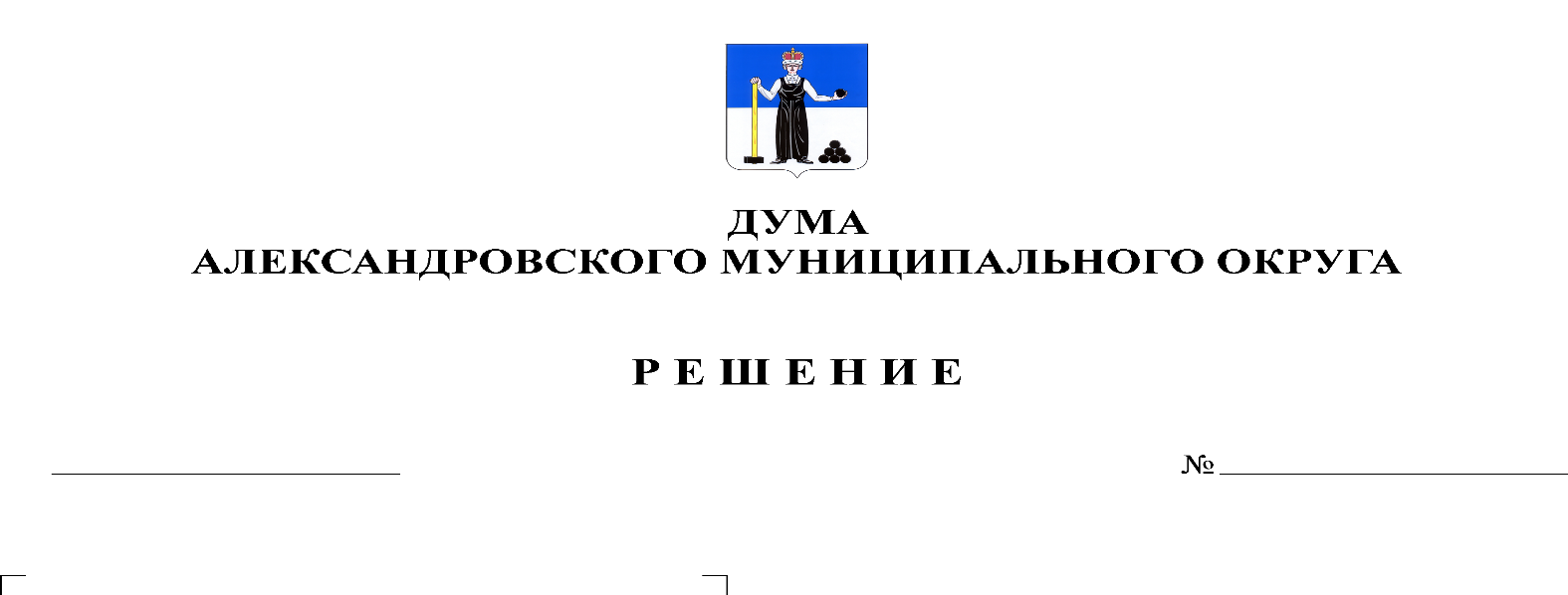 В соответствии с Федеральным законом от 21 июля 2014 г. № 212-ФЗ «Об основах общественного контроля в Российской Федерации, Уставом Александровского муниципального округа Пермского края, Дума Александровского муниципального округарешает:1. Утвердить прилагаемое Положение об основах организации и деятельности Общественного совета Александровского муниципального округа.2. Опубликовать настоящее решение в газете «Боевой путь» и разместить в сетевом издании Официальный сайт органа местного самоуправления «Александровский муниципальный округ Пермского края» (www.aleksraion.ru).3. Настоящее решение вступает в силу со дня его официального опубликования. Председатель ДумыАлександровского муниципального округа		   		  Л.Н. БелецкаяГлава муниципального округа-глава администрации Александровского муниципального округа                                 	   О.Э. Лаврова